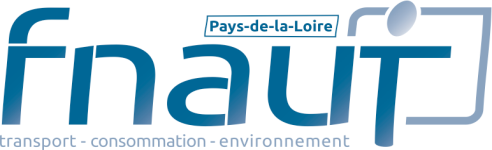   ASSOCIATION REGIONALE DES USAGERS DES TRANSPORTS DES PAYS DE LA LOIRE 		Laval, le 20 mai 2017	Aux candidats aux élections législatives :à  Madame, MonsieurCandidat(e) à la députation en Pays de la LoireMadame, Monsieur,Vous êtes candidat aux prochaines élections législatives et nous souhaitons connaitre votre positionnement concernant différents sujets en lien avec le domaine des transports, en espérant qu’ils puissent faire l'objet d'un examen attentif de votre part.Les élections présidentielles ont laissé peu de place aux questions d’environnement et de transport. Pourtant dans bien des cas, la qualité de vie, qui est au cœur des préoccupations des habitants de votre future circonscription, dépend largement des solutions retenues pour satisfaire la mobilité de la population et répondre à la problématique transport.La circonscription dans laquelle vous vous présentez fait partie peut être de ces espaces enclavés qui ne bénéficient plus depuis plusieurs années d’axes de transports collectifs performants ou d’une desserte correspondant aux attentes de vos concitoyens. Ce sera alors probablement l’un des dossiers de votre législature, sachant que des projets où des choix futurs peuvent impacter de manière négative ou positive l'avenir des populations à court, moyen et long terme.C'est la raison pour laquelle la FNAUT Pays de la Loire par ses représentations dans les départements, sollicite de votre part une réponse aux quelques questions que nous vous transmettons.Vos réponses (ou votre silence) permettront d'enrichir le débat public. Elles seront examinées avec soin par les représentants, les adhérents et les associations partenaires de la FNAUT. Elles feront l’objet d’une publication sur le site internet de la FNAUT Pays de la Loire (http://www.fnaut-paysdelaloire.org/) et d'une communication nationale (Fnaut Infos) et / ou locale (Presse). En vous remerciant de la disponibilité que vous prendrez pour nous faire connaître votre point de vue sur les questions transports, nous vous prions de croire, Madame, Monsieur, en l'assurance de nos salutations distinguées.Le Président de la  FNAUT Pays de la LoireFabrice  EYMONMerci de nous répondre le plus rapidement possible, avant l’échéance électorale si possible par internet (fichier word et Pdf) :fabrice.eymon@fnautpaysdelaloire.org   et  fnautpl@gmail.comfnaut Pays de la Loire : Association Régionale des Usagers des TransportsLe président : Fabrice EYMON / 40 Avenue Chanzy 53000 LAVAL / tel : 02 43 53 15 54 - 07 68 11 62 48Le secrétaire : Dominique ROMANN / 35 Rue du Général Zimmer 44800 St HERBLAIN /   tel : 02 40  38 01 06Siège social : Maison des Associations / 1 rue d’Auvours  44000 NANTESSite Internet de La FNAUT Pays de la Loire www.fnaut-paysdelaloire.org/